  					                                                             STAFF MOBILITY KA103 – 2020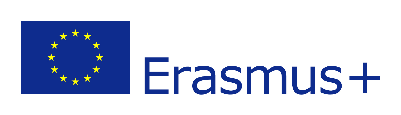 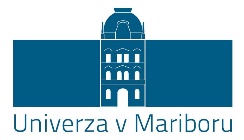 IZJAVASpodaj podpisani/-a  udeleženec/-ka mobilnosti ____________________________________________v okviru programa ERASMUS+ izjavljam da; (ustrezno je potrebno obkrožiti): izpolnjujem pogoje Razpisa za sofinanciranje mobilnosti zaposlenih z namenom usposabljanja v tujini v okviru programa Erasmus+ za projektno leto 2020 objavljenega na naslednji povezavi;sem  redno zaposlen/-a na Univerzi v Mariboru;na Univerzi v Mariboru delam na podlagi podjemne ali avtorske pogodbe;imam status strokovnega osebja (nepedagoško osebje na UM);imam status visokošolska učitelja (pedagoško osebje na UM);namen moje mobilnosti je izvedba predavanj v tujin (STA);namen moje mobilnosti je kombinirana mobilnost (izvedba predavanj v kombinaciji z usposablanjem (STA/STT);namen moje mobilnosti je usposablanje v tujini (STT)dotacija ni namenjena ali uporabljena za ustvarjanje dobička in da noben strošek mobilnosti ne bo dvojno financiran.Soglašam, da Univerza v Mariboru, Oddelek za mednarodno sodelovanje UM moje  osebne podatke iz prijavne dokumentacije obdeluje za namene urejanja postopkov za mobilnost osebja da me Univerza v Mariboru, Oddelek za mednarodno sodelovanje UM za obvešča o novostih na področju programa Erasmus+Seznanjen/a sem, da:bo UM vse posredovane osebne podatke obdeluje in varuje v skladu z določili Uredbe (EU) 2016/679 Evropskega parlamenta in Sveta z dne 27. aprila 2016 o varstvu posameznikov pri obdelavi osebnih podatkov in o prostem pretoku takih podatkov ter o razveljavitvi Direktive 95/46/ES (Splošna uredba o varstvu podatkov) (UL L 119, 4. 5. 2016, str. 1–88) in nacionalne zakonodaje, ki ureja varstvo osebnih podatkov;bodo moje osebne podatke obdelovali zaposleni na UM, ki so po funkciji oz. delovnem mestu pooblaščeni za to;je hramba osebnih podatkov vezana na zahteve Nacionalne agencije CMEPIUS in Urada za nadzor proračuna Republike Slovenije zaradi revizijskih postopkov.se bodo moji osebni podatki v primeru revizijskih postopkov pošiljali na  Nacionalno agencijo CMEPIUS in  na Urad za nadzor proračuna Republike Slovenije.lahko vložim pritožbo pri nadzornem organu, če menim, da obdelava osebnih podatkov krši  določila Splošne uredbe o varstvu podatkov in nacionalne zakonodaje, ki ureja varstvo osebnih podatkov.Podpis                         			                                                     Kraj in datum:..............................................................................................               